DURANT PHYSICAL THERAPY, LLCPATIENT DEMOGRAPHIC FORMPatient name: 					Sex:  M or F   Date of Birth: ____/____/____ Age: ______Address: 							City: ________________State: ____ Zip: ________Home phone: 						Cell phone: ________________________________Email Address_________________________________________________________________________I authorize Durant Physical Therapy to contact and/or leave a personal message on the following phone numbers and/or email address:   Initial all that apply (H) _____(C) _____ (W)______ (Email) ________Emergency Contact: ______________________Relationship: _____________ Phone: _______________How did you hear about us:  									Insurance Information: Primary Insurance: 						 ID#: 					Secondary Insurance: 					 ID#: 					Is a home healthcare agency coming to your home?    Yes         No**If yes, Medicare and Medicare Advantage plans will NOT pay for Out-Patient Physical Therapy if you are having home healthcare services.  Medicare and Medicare Advantage plans views the patient as homebound, therefore out-patient services are not covered.Referring Doctor: Print Name: _______________________________ Phone: ___________________ Fax: __________________Primary Care Physician: *Required for Direct Access PatientsPrint Name: _______________________________ Phone: ___________________ Fax: __________________Employer:Company: _________________________Occupation:_____________________Phone:____ __________Address: __________________________________ City: _________________State: ____Zip: ________Legal Information (Used only for MVA or W/C Injury)Attorney: _____________________________________________ Phone: _________________________Address: _______________________________________________State:________ Zip: _____________Patient Agreement: I, the undersigned, have insurance coverage with_____________________________________________ and assign directly to Tim Durant Physical Therapy all medical benefits, if any, otherwise payable to me for services rendered. I understand that I am financially responsible for all charges whether or not paid by insurance. I hereby authorize the doctor to release all information necessary to secure the payment of benefits. I authorize the use of this signature on all my insurance submissions. I also acknowledge receipt of this office’s H.I.P.P.A. notice of privacy policies.***We understand that life happens. The cancellation/no show fee will be waived for your first late cancel or no show visit, all cancel/no shows thereafter will be charged a $50 cancellation fee to you, not your insurance company.***Signature: ___________________________________________________________  Date: ______________Durant Physical Therapy, LLCMedical History FormName:_________________________   Date of Birth___/___/___     Date of Injury___/___/___Current Medications:____________________________________________________________Allergies:_____________________________________________________________________Primary Care Physician: ____________________________    Are you pregnant: Yes___ No___Please list any tests and results (x-ray, MRI, etc) __________________________________________________________________________________________________________________Do you have any past or present history of:			YES	  	 NOHeart Disease, High Blood Pressure, Angina, Pacemaker?		_____		_____Respiratory Problems, Asthma, Allergies, TB?			_____		_____Diabetes (ANY TYPE)?						_____		_____Arthritis diagnosed by M.D.?					_____		_____	Bone Disease?							_____		_____Skin Disorders, Eczema, Psoriasis, Athlete's Foot?			_____		_____Communicable Disease, Hepatitis, TB?				_____		_____History of Cancer (ANY TYPE)?					_____		_____Any metal or artificial implants?					_____		_____Any previous motor vehicle accidents with injuries?			_____		_____Any previous surgeries?						_____		_____Any history of seizures or epilepsy?				_____		_____Do you have any latex allergies?					_____		_____If you answered YES to any of the above questions, please explain and give the date of occurrence(s): ______________________________________________________________________________________________________________________________________________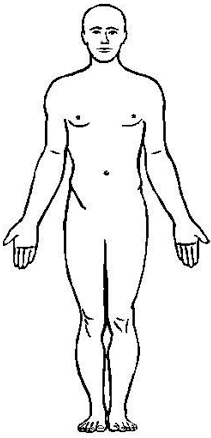 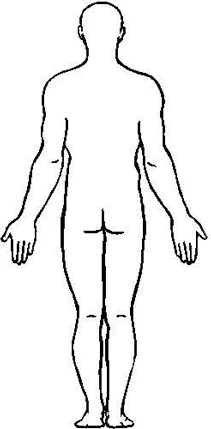 In the diagram on the right, please mark the area(s)where your pain is located using the following symbols:	X: PAIN 	///: PINS AND NEEDLES	O: NUMBNESS	 *: SHOOTING PAINPlease rate your pain right now on a scale of 0-10 with 0being no pain at all and 10 being the worst pain imaginable:	The pain at its lowest?	____/10	The pain at its highest?____/10Please describe your pain (circle all that apply)Constant   Intermittent   Sharp   Dull   Aching   BurningTingling   Stabbing   Throbbing   Shooting   CrampingSignature: ____________________________________  Date:  ___/___/___Durant Physical Therapy, LLCASSIGNMENT OF BENEFITSI hereby assign benefits to include major medical benefits, private insurance and any other plan to Durant Physical Therapy. A photocopy of this assignment is to be considered as valid as the original. I understand that I am financially responsible for all charges not covered or not paid by said insurance at the time of service. I hereby authorize said assignee to release all information necessary for payment purposes.Note: Any estimates of benefits disclosed to us by the insurance representative are merely estimated coverage information we obtain, and are in no way intended to release the patient from total responsibility for their account or be implied as guarantee of payment by the insurance carrier. The patient will be financially responsible for all charges not covered by said insurance. It is a policy of our office not to exceed a balance of $150 throughout treatment. This includes, but not limited to: copays, deductibles, co-insurances and self-pay patients.  (Please Initial) ___________ACKNOWLEDGEMENT OF FINANCIAL RESPONSIBILITYIf I am covered by an insurance plan that requires a referral and I do not obtain one from my Primary Care Physician or specialist, I will be responsible if my insurance carrier does not pay the claim. This statement also applies to future visits if the referral has expired or additional visits need to be authorized. I am responsible to keep track of my referral. I will be sure to keep a copy of the referral or call my insurance carrier and confirm that a referral was received from my Primary Care Physician or specialist. If my plan has a visit max combined of: physical therapy, speech therapy, occupational therapy and chiropractic services, I understand that only 1 visit is allowed per day.  If I am being treated for a work-related injury, I am required to comply with the referral policy of my employer's insurance plan.ATTENDANCEI understand that good attendance is essential to receive the most benefit from my therapy program. I will inform Durant Physical Therapy if I am unable to keep my appointment and give 24 hours notice if possible. I understand that Durant Physical Therapy will make every effort to reschedule my appointment. If I am late for an appointment I understand that the therapist will see me as the schedule permits. I understand that failure to keep my appointments may result in the therapist discussing this with my doctor and may result in discharge.CONSENT FOR TREATMENTI hereby give Durant Physical Therapy my consent for any necessary medical evaluation and treatment.************************************************************************************I have read and understand all the above policies and I agree to them. I understand, per my insurance contract, that I am financially responsible for any and all charges not paid by my insurance carrier.__________________________________________________			_________________	           Patient / Legal Representative Signature					 DateIf signed by a legal representative, indicate your relationship to the patient:(  ) Parent    (  ) Guardian    (  ) Conservator*    (  ) Executor of estate*    (  ) Power of attorney*__________________________________________________			_________________          Witness to signature (if legal representative signs)				               DateSignatures are valid for 1 year from date signed.Cancellation / No-Show / Late Walk-In Policy	Durant Physical Therapy Staff understands that unplanned issues can occur and that patients 	need to cancel 	or reschedule an appointment. As an office we do our best to accommodate 	for unforeseen circumstances 	resulting in late arrivals to the office; this is not always 	possible. Please keep in mind when a patient does not attend a scheduled appointment, 	another patient loses an opportunity to be seen.	To allow our therapists to have adequate time with their patients our policies are as follows:If a patient is more than 15 minutes late for an appointment, Durant Physical Therapy reserves the right to cancel the appointment and charge a $50 late cancellation fee.A scheduled appointment MUST BE CANCELLED AT LEAST 24 HOURS IN ADVANCE, OR THE PATIENT WILL BE CHARGED A $50 LATE CANCELLATION FEE.A late cancellation may be rescheduled to AVOID THE CANCELLATION FEE if the appointment is rescheduled within the same Monday - Friday period (prior to the upcoming weekend). In other words, if a patient begins the week with two appointments and completes the week having had two treatments, no cancellation charges will be assessed if one appointment had been late cancelled and rescheduled.If a patient does not honor a rescheduled appointment, THE PATIENT WILL BE CHARGED FOR BOTH THE ORIGINAL CANCELLATION AND THE RESCHEDULED APPOINTMENT.Should a patient miss two consecutive appointments without calling to cancel, the patient will be taken off the master schedule and will forfeit all further permanent appointments.PLEASE INFORM THE FRONT DESK STAFF OF ALL SCHEDULING CHANGES. YOUR THERAPIST IS RESPONSIBLE FOR YOU THERAPY AND CAN NOT BE RESPONSIBLE FOR YOU SCHEDULE.	Patient Signature _________________________________________ Date_____________*****************************************************************************Thank you for being a valued patient and for your understanding and cooperation as with this policy. Please help our Physical Therapists be available for your needs and the needs of all our patients.The Staff at Durant Physical TherapySignatures are valid for 1 year from date signed.DURANT PHYSICAL THERAPY, LLC2928 MAIN STREET 2ND FLOORGLASTONBURY, CT 06033(860)430-2344HIPAA Release FormI have read the “NOTICE OF PRIVACY POLICIES for DURANT PHYSICAL THERAPY, LLC and understand that all the information regarding:Patient Authorization regarding the privacy notice.Patient Authorization for appointments and scheduling matters. Patient Authorization regarding physical therapy related health services.Patient Signature: __________________________________ Date: _________________I give authorization for my health information to be shared with the following individual(s), physician(s) or organization(s)Name:_________________________________	Relationship:_____________________Organization:____________________________________________________________If you are a minor or if you are being represented by another party:Representative Signature: ________________________________ Date: ____________Description of the authority to act on behalf of the above patientThis authorization may be revoked by you at any time.  Revocation may be accomplished by advising Durant Physical Therapy in writing you desire to withdraw you authorization.  Processing time will be completed within a reasonable amount of time. Signatures are valid for 1 year from date signed.